Appel à projet 2022-1DIM PAMIRPatrimoines matériels – innovation, expérimentation et résilienceFichier de signatures1. Jusqu’au 20 avril 2022, dépôt du fichier de signatures sur la plateformehttps://pamir-aap22-1.sciencescall.org/2. Entre le 21 avril et le 31 mai 2022, envoi du fichier de signatures à l’adresse :pamir-admin@groupes.renater.frContact : pamir-admin@groupes.renater.frAcronyme du projet : SignaturesVoir le texte d’orientation de l’AAP pour remplir le tableau ci-dessous.Rappel : si le projet est soutenu, le partenariat du projet autorise l'équipe du DIM à analyser l'ensemble des éléments du dossier après anonymisation, de manière à produire des analyses statistiquesAjouter autant de lignes que nécessaireDIMPAMIR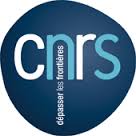 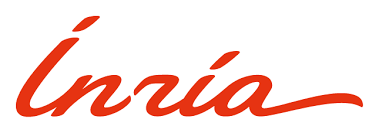 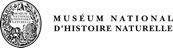 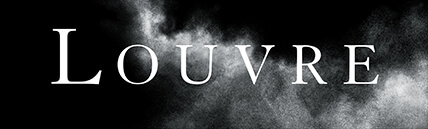 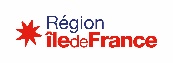 Prénom Nomdu porteur scientifiquedu projetDate et SignaturePrénom Nomdu Directeur du porteur scientifique du projetDate et SignaturePrénom Nomdu représentant légalde l’établissement gestionnaire de la subventionDate et SignaturePrénom Nom du coporteur du projetDate et SignaturePrénom Nomdu Directeur du coporteur du projetDate et SignaturePrénom Nomdu représentant légalde l'établissementdu coporteur du projetDate et SignaturePrénom Nom du Partenaire 1Date et SignaturePrénom Nomdu Directeur du Partenaire 1Date et SignaturePrénom Nomdu représentant légalde l'établissementdu Partenaire 1Date et Signature